4. melléklet a 28/2017. (XII. 04.) önkormányzati rendelethezTelepülésképi szempontból meghatározó területek térképe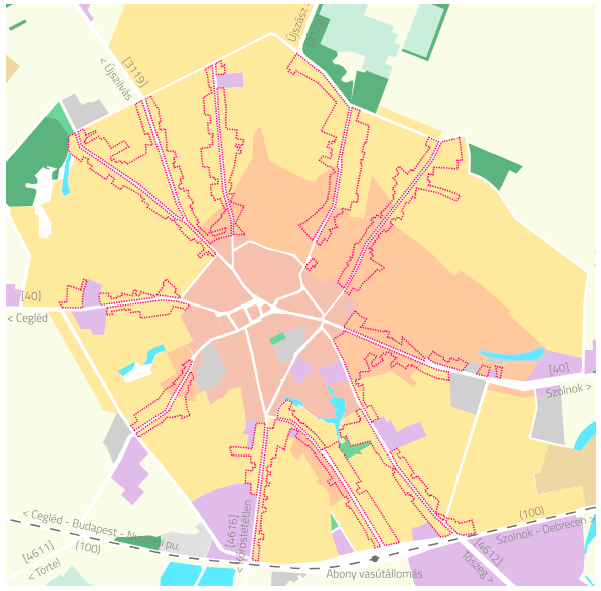 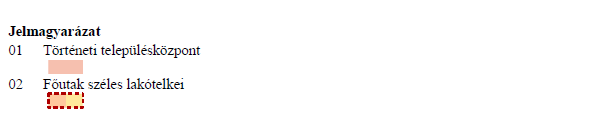 